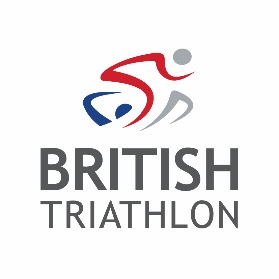 Officials ChecklistTo be completed two weeks before the event. Please remember your insurance only covers you to officiate at permitted events.You should contact the race organiser to check:TickCommentsAction: By Whom?The event is registered with British Triathlon and the Event Permit has been received. If you are unsure about an events permitting status, please call 01509 226162/226186 or email events@britishtriathlon.orgWhat time you are required to arrive on race dayWhat time the event briefing will be heldHow to get to the venue and where to parkHow you will communicate with the Event Organiser at the eventExpected number and ability of competitorsThe number of waves, time of waves and number of competitors in eachThat notice boards will be available to post results and penaltiesWhat expenses you will receive and whether you will be provided with refreshmentsWhat first-aid cover will be present at the event